«Finn du orda. Finn du kjenslene. Finn du Jorda!»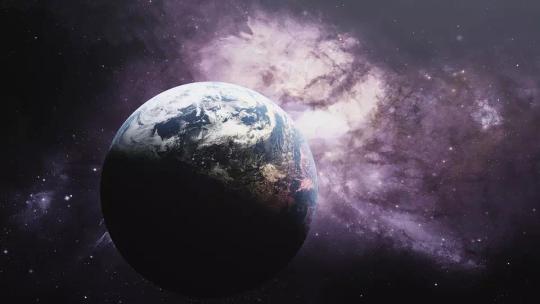 Bokpakke til «Les for livet!»Den kulturelle skulesekken og fylkesbiblioteket ynskjer å gi alle skular som får besøk av framsyninga «Les for livet!» ei bokpakke med nynorske barne -og ungdomsbøker. Bokpakka er ei gåve til skulebiblioteket og  består av seks bøker som står sentralt i framsyninga. Vedlagt er liste over bøkene, med forslag til andre gode bøker som liknar. Bruk gjerne lista og bøkene som utgangspunkt for utstilling i skulebiblioteket eller klasserommet.Om ikkje anna er avtalt, kan skulane hente bøkene på sitt lokale folkebibliotek.For meir informasjon om bøkene, ta kontakt med: Bente Lund på fylkesbiblioteket: bente.lund@sfj.no, 57 63 79 51På baksida av arket er det oversikt over skulane som får bokpakke hausten 2018.«Les for livet!» i Den kulturelle skulesekken hausten 2018:Askvoll:			Askvoll skule			Atløy skule			Bulandet skule			Gjelsvik skule			Holmedal MontessoriskuleFjaler: 			Dingemoen skule			Flekke skule og barnehage			Guddal skule			Våge skuleFlora: 			Brandsøy skule			Eikefjord barne- og ungdomsskule			Florø barneskole			Krokane skule			Stavang skule og barnehage			Steinhovden skule og barnehage			Torvmyrane skuleGaular: 			Bygstad skule			Sande skule			Viksdalen skuleGulen:			Brekke barnehage- og skule			Byrknes barnehage og skule			Dalsøyra skule			Eivindvik barnehage og skuleHyllestad: 		Hyllestad skuleHøyanger: 		Bjordal skule			Høyanger skule			Kyrkjebø skule			Lavik skule			Vadheim skuleNaustdal: 		Naustdal barne- og ungdomsskuleSolund: 			Solund barne- og ungdomsskule